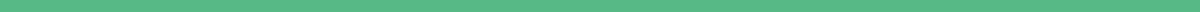 Appeal Letter for UniversityDear [University Name] Admissions Office,I am writing to formally appeal the decision regarding my application for admission to [Program Name] for the [Academic Year]. After receiving the notification on [Date of Notification], I have taken the time to reflect on my application and the reasons provided for the decision. I believe that there are additional circumstances and recent achievements that were not considered in my initial application, which I hope can be taken into account.Firstly, I want to highlight my continued academic progress. Since the submission of my application, I have completed [mention any additional courses, programs, or achievements], which have significantly improved my [specific skill or knowledge area]. This is evidenced by [briefly describe evidence, such as improved grades, awards, recognitions].Additionally, I would like to bring to your attention [any extenuating circumstances that affected your initial application, such as personal, medical, or family issues]. These circumstances had a temporary impact on my performance, which I believe does not reflect my true potential or dedication to my studies.I am particularly drawn to [University Name] because [mention specific programs, faculty, resources, or values that attract you to the university], and I am confident that my background and aspirations align well with the ethos of the institution. I am eager to contribute to the university community through [mention any specific activities, clubs, or areas of research you are interested in].Enclosed with this letter, you will find [mention any documents or evidence you are including, such as updated transcripts, letters of recommendation, or medical certificates]. I respectfully request a reconsideration of my application in light of this additional information.I am deeply committed to pursuing my education at [University Name] and am hopeful for the opportunity to demonstrate my capabilities and potential. I appreciate your time and consideration of my appeal, and I look forward to the possibility of contributing to your esteemed university.Sincerely,[Your Full Name]
[Your Contact Information]
[Application ID or Reference Number]